Информационные материалы по  вопросу: 
«О предоставлении разрешения на отклонение от предельных параметров разрешенного строительства, реконструкции объектов капитального строительства»Вопрос 1.Заявление: о предоставлении разрешения на условно разрешенный вид использования земельного участка, с кадастровым номером 25:18:240101:184, площадью 2500 кв.м, расположенного по адресу: Приморский край, г. Уссурийск,                      с. Кроуновка, ул. Полтавская, 27, в территориальной зоне застройки малоэтажными  жилыми домами (Ж 2), с установлением вида разрешенного использования – индивидуальные жилые дома, части жилых домов.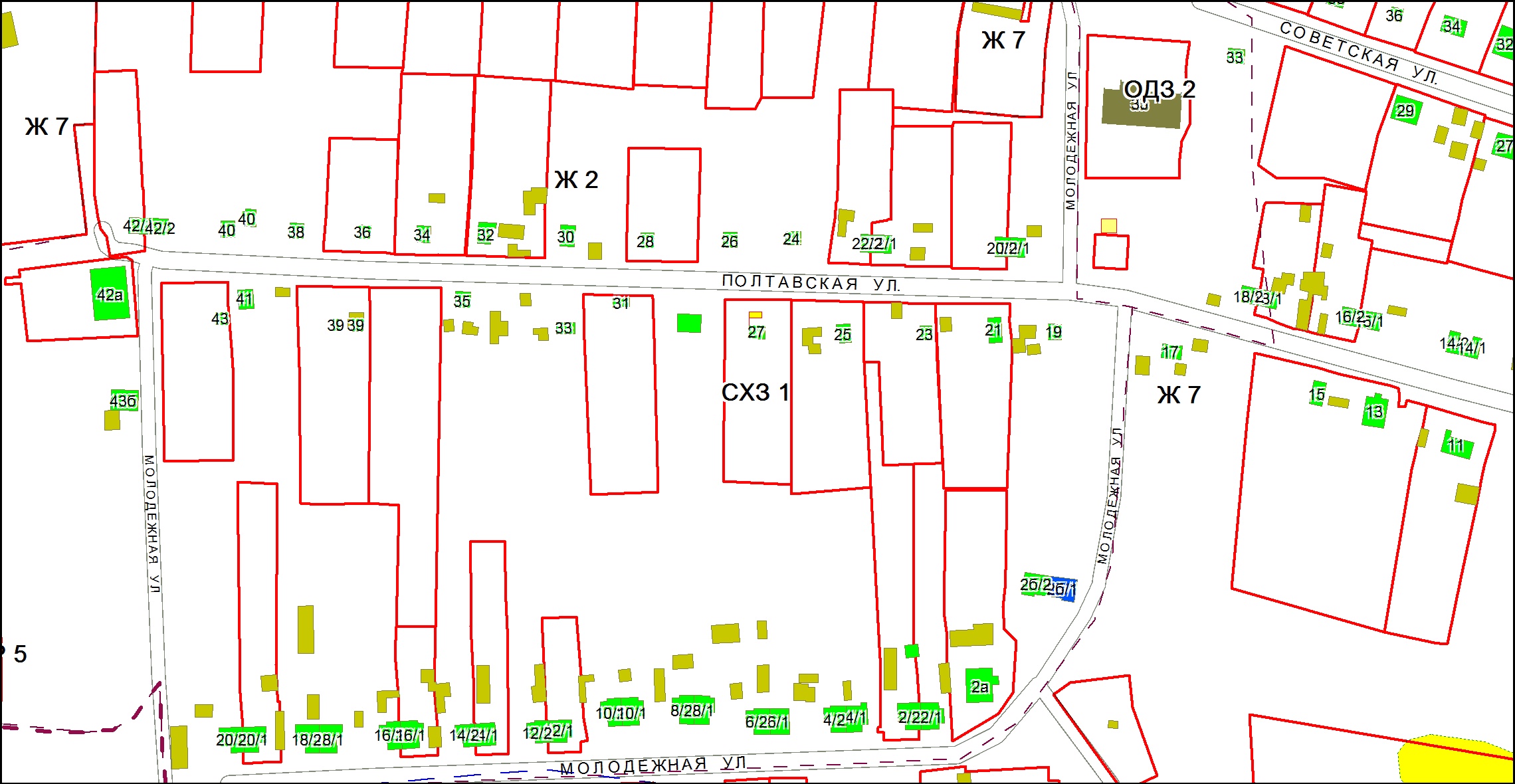 